Bazuar në Nenin 9 të Ligjit 04/L-250 për Agjencinë e Shërbimeve të Navigacionit Ajror, Nenin 32 par. 4 dhe Neneve 67 dhe 68 të Ligjit  Nr. 06 / L- 114 për Zyrtarët Publikë, Nenin 8 të Ligjit Nr. 03 /L-212 të Punës, Rregulloren për Organizimin e Brendshëm dhe Sistametizimi e Vendeve të Punës në ASHNA, Agjencia e Shërbimeve të Navigacionit Ajror  shpallë këtë:KONKURSNjësia organizative:		Departamenti i Shërbimeve të Trafikut AjrorTitulli i pozitës së punës:	Kontrollor i Trafikut Ajror (Vajtje / Ardhje)Nr. referues:			ASHNA/REK/022-2021Numri i vendeve të lira:	1Grada:				ASHNA-5BNëpunësi i raporton:	Mbikëqyrësi i Ndërrimit të Njësive Vajtje/Ardhje dhe KullëLloji i pozitës:			Jo i karrierës - me afat te caktuar 12 muajPuna provuese: 		3 (tre) muajOrari i punës:			I plotë, 40 orë në javëQëllimi i vendit të punës:Dhënia e shërbimeve të kontrollit të trafikut ajror sipas rregulloreve kombëtare dhe ndërkombëtare në fuqiDetyrat kryesore:Të jep udhëzime, instruksione dhe leje fluturakeve, automjeteve dhe personave në zonën e manovrimit, përveç pistësT’ia përcjell fluturakes në shkuarje, rrugën deri në destinacion dhe të dhëna tjera të nevojshme, pas verifikimit të planit të fluturimit. Të ofrojë informacionin e nevojshëm për rrjedhën e sigurt dhe efikase të fluturimit psh. informacion thelbësor në trafikun lokal, për aeroportin, për kushtet meteorologjike e të ngjashme. Të koordinojë me kontrollorin e Kullës përdorimin e pistës për ndërhyrje dhe punë ditore. 15%Të koordinojë inspektimet e nevojshme të zonës së manovrimit, të paisjeve navigacionale, të sistemit të ndriçimit të aeroportit dhe shënjimin e pengesave. Të koordinojë me njësitë përkatëse vendparkimin ditor për fluturaket, orarin e fluturimit dhe ndryshimet në të. Të raprtojë përmes Rapotimit Obligues dhe Vullnetar të Ndodhive çdo devijim nga procedurat standarde të operimeve. Të përdor sistemin e ndriçimit të aeroportit nga pozita e vet. Kërkesat e përgjithshme për pranim• të jetë shtetas i Republikës së Kosovës;• të ketë zotësi të plotë për të vepruar;• të zotërojë njërën nga gjuhët zyrtare, në pajtim me Ligjin për Gjuhët;• të jetë i aftë në pikëpamje shëndetësore për të kryer detyrën përkatëse (Certifikatë valide mjekësore e Klasit 3 sipas Rregullores Nr. 19/2017 të AACK-së (Rregullores 340/2015 EU)• të mos jetë i dënuar me vendim të formës së prerë për kryerjen e një vepre penale medashje;• të mos ketë në fuqi një masë disiplinore për largim nga një pozitë e zyrtarit publik, tëpushuar sipas Ligjit për Zyrtarët PublikShkathtësitë e kërkuara:Aftësi në orientim hapësinor, përpunim të informacionit dhe i hapur për mësim dhe zhvillim.Aftësi të shkëlqyera për të marrë vendime nën presionin e kohës.Aftësi për të reaguar shpejt në situata emergjente.Aftësi për t'u përqendruar dhe për të menduar logjikisht gjatë periudhave kohore stresuese. Aftësi për të punuar si pjesë e një ekipi, respektim të rregullave në përpikmëri dhe në hap me teknologjinë e kohës.KualifikimiTë jetë i licencuar si Kontrollor i Trafikut Ajror sipas kushteve të përcaktuara me rregulloren 19/2017 të AACK-së (Rregullores 340/2015 EU) dhe me Unit Competency Scheme (UCS) e Unit Training Plan (UTP) të BKPR.Dokumentacioni që duhet paraqitur për aplikimKopjen e LetërnjoftimitCertifikatën e Shtetësisë së Republikës së KosovësDëshminë nga Gjykata që kandidati nuk është denuar për ndonjë vepër penale të kryer me dashjeVërtetimi i të kaluarës kriminale nga PoliciaDeklaratë nën Betim që dëshmon hollësisht mbi cfardo vepre penale, në të gjitha shtetet  banimit për pesë vitet e fundit (vetëm për kandidatët e përzgjedhur)Kopjet e dokumentacionit mbi kualifikimin, përvojën dhe dokumentacionet e tjera të nevojshme, që kërkohen për vendin e punës.Teste / Kontrollat mjekësoreKandidatët e përzgjedhur të cilët nuk posedojnë certifikatën valide mjekësore të Klasit 3 sipas Rregullores Nr. 19/2017 të AACK-së (Rregullores 340/2015 EU), pas testeve do t'i nënshtrohen kontrolleve mjekësore në AMC (Qendrat e Mjekësisë së Aviacionit).Marrja dhe dorëzimi i aplikacioneve: Formulari për aplikim mund të shkarkohet në web faqen zyrtare www.ashna-ks.org dhe www.konkursi.rks-gov.net ose në recepcionin e ndërtesës së Agjencisë për Shërbime të Navigacionit Ajror në Vrell/Lipjan (Afër Aeroportit Ndërkombëtar të Prishtinës “Adem Jashari” Limak Kosovo), dhe të dorëzohet në Zyrën e Departamentit të Burimeve Njerëzore.Data e publikimit të konkursit në www.konkursi.rks-gov.net është nga 18.10.2021 deri më 16.11.2021 ndërkaq konkursi është i hapur për aplikim 15 ditë, përkatësisht nga 17/11/2021 deri 01/12/2021 në ora 16:00.Komunitetet jo shumicë dhe pjesëtarët e tyre gjinia më pak e përfaqësuar kanë të drejtë për përfaqësim të drejtë dhe proporcional në shërbimin civil të Kosovës, siç specifikohet në Ligj.Aplikacionet e dorëzuara pas afatit të paraparë nuk pranohen dhe aplikacionet e mangëta refuzohenShpallja e rezultateve përfundimtareNë përfundim të vlerësimit të kandidatëve, fituesi do të shpallet përmes portalit për rekrutim elektronik https://konkursi.rks-gov.net; https://www.ASHNA-ks.org Të gjithë kandidatët pjesëmarrës në këtë procedurë do të njoftohen individualisht në mënyrë elektronike.Mënyra e njoftimit të kandidatëve/aplikantëvePërmes email-it, dhe portalit për rekrutim elektronik (https://konkursi.rks-gov.net;https://www.mit-ks.net
Për informata të hollësishme mund të kontaktoni me Departamentin e Burimeve Njerëzore: | 038 5958 521.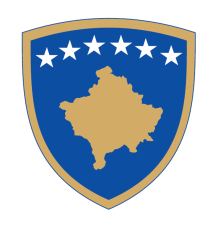 Republika e KosovësRepublika KosovoRepublic of KosovoASHNAAgjencia e Shërbimeve të Navigacionit AjrorAgencija za Vazdušno Navigacijske UslugeAir Navigation Services Agency